ПриложениеПрограмма проведения информационно-консультационного семинара в формате онлайн-конференции.Инструкция по подключению к видеоконференции на платформе Webinar.ruПосле перехода по ссылке необходимо зарегистрироваться для участия в конференции нажав кнопку «ЗАРЕГИСТРИРОВАТЬСЯ»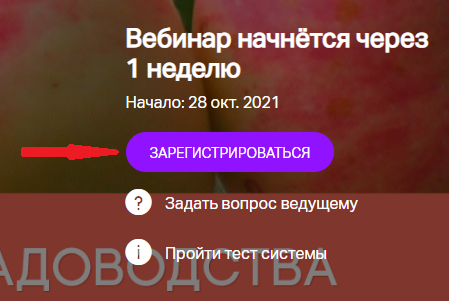 На следующей форме необходимо заполнить все поля и нажать кнопку «ЗАРЕГИСТРИРОВАТЬСЯ»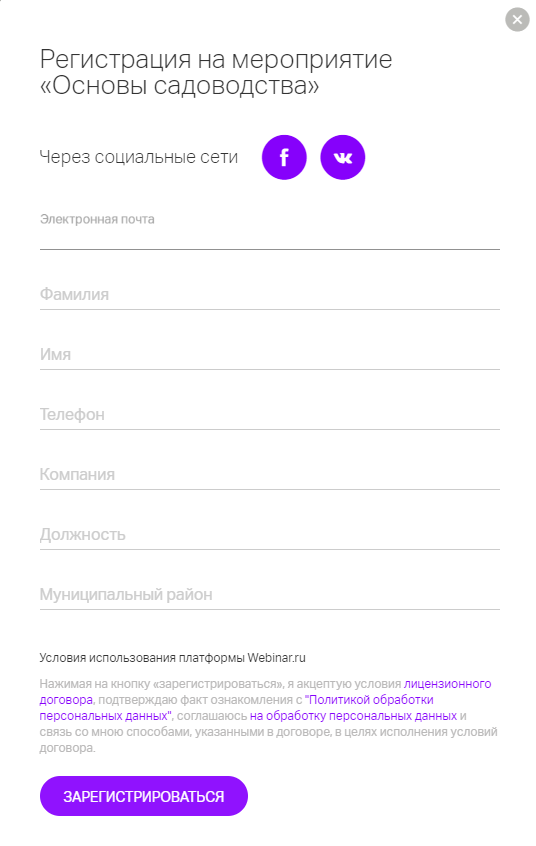 После этого этапа на указанную почту придет письмо с подтверждением регистрации.И появится окно с ссылкой на мобильную версию приложения для участия в конференции.Нажав на кнопку «ПРОВЕРИТЬ ПОДКЛЮЧЕНИЕ» можно провести диагностику и узнать удовлетворяет ли ваш компьютер и браузер комфортному просмотру конференции.Ссылка для мобильного приложения iOS: https://itunes.apple.com/ru/app/webinar/id1050809427?mt=8Ссылка для мобильного приложения Android:https://play.google.com/store/apps/details?id=ru.webinar.mobilеСсылка на видео инструкцию по подключению:https://help.webinar.ru/ru/articles/1514399-как-зарегистрироваться-и-войти-на-вебинар№п/пТема докладаФИО докладчика1Открытие информационно-консультационного семинара.Крайнов Яков Викторович – начальник отдела консультационного обеспечения - центр компетенций БУВО «Воронежский областной центр информационного обеспечения АПК».2«Основы садоводства».Ноздрачева Раиса Григорьевна – заведующий кафедрой плодоводства и овощеводства, профессор, доктор сельскохозяйственных наук Воронежского государственного аграрного университета имени Императора Петра I.!Рекомендуется подключатся через компьютер, так как через мобильное приложения в условиях не качественной связи возможны проблемы с отображением видео